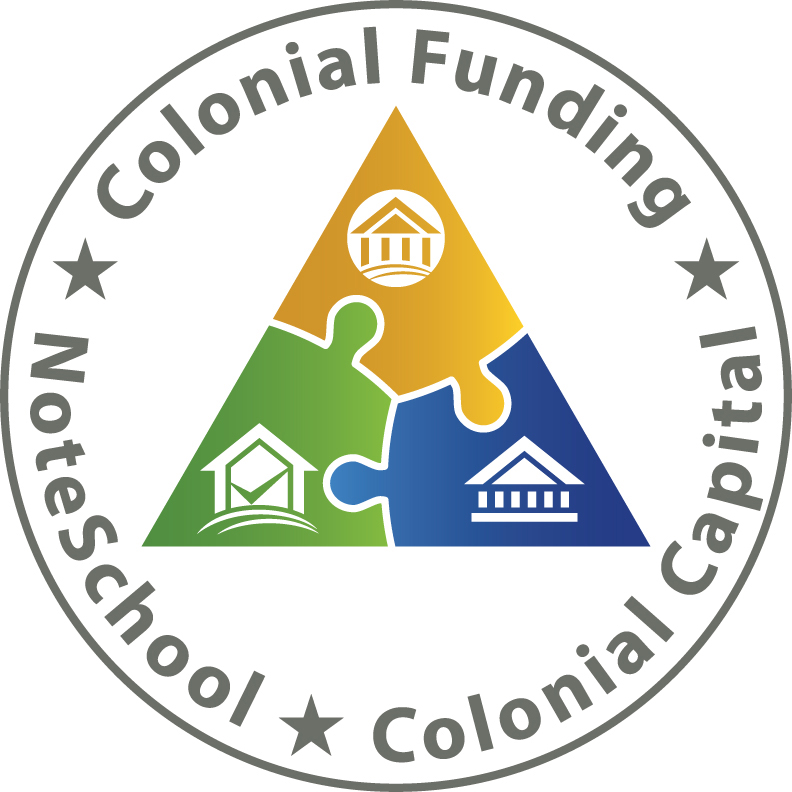 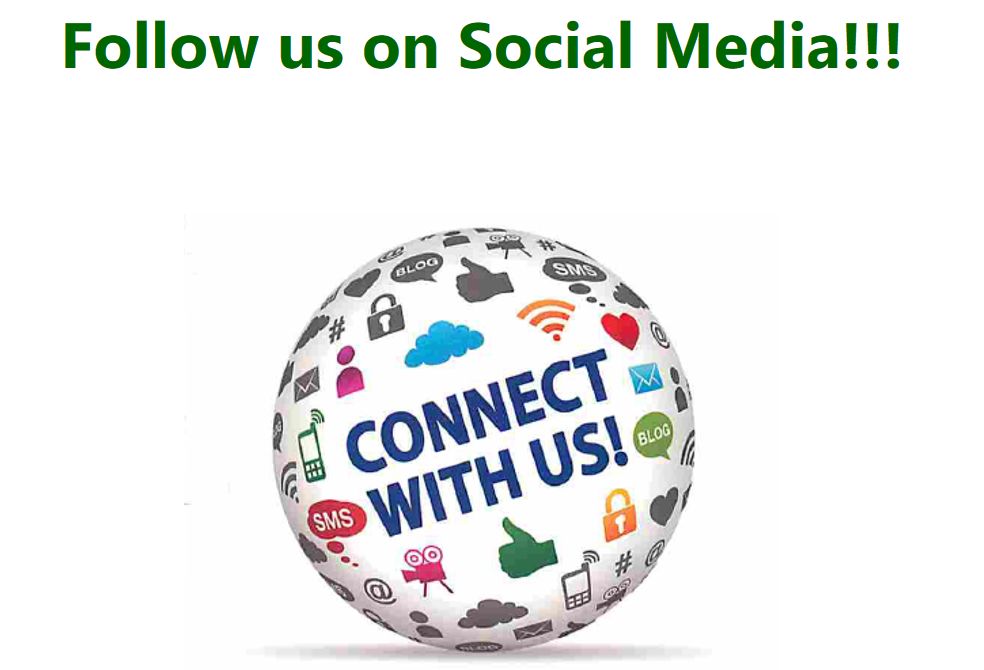 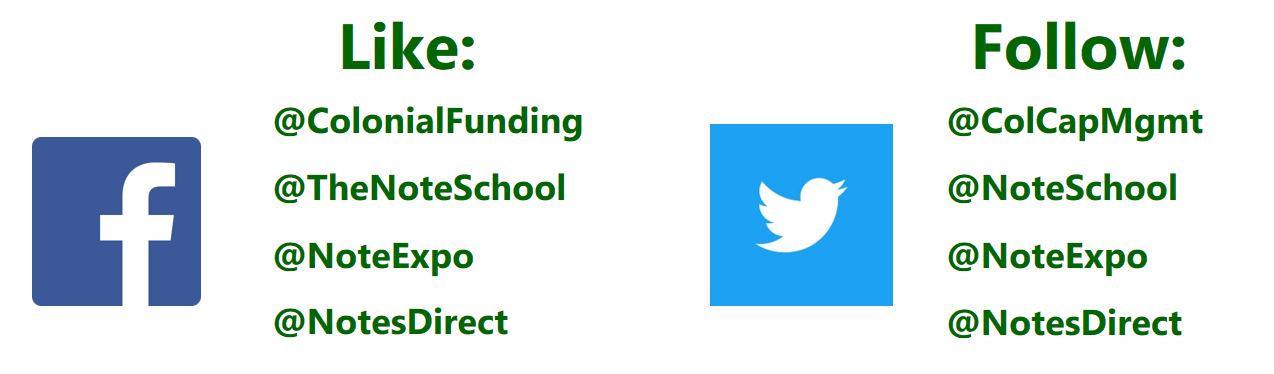 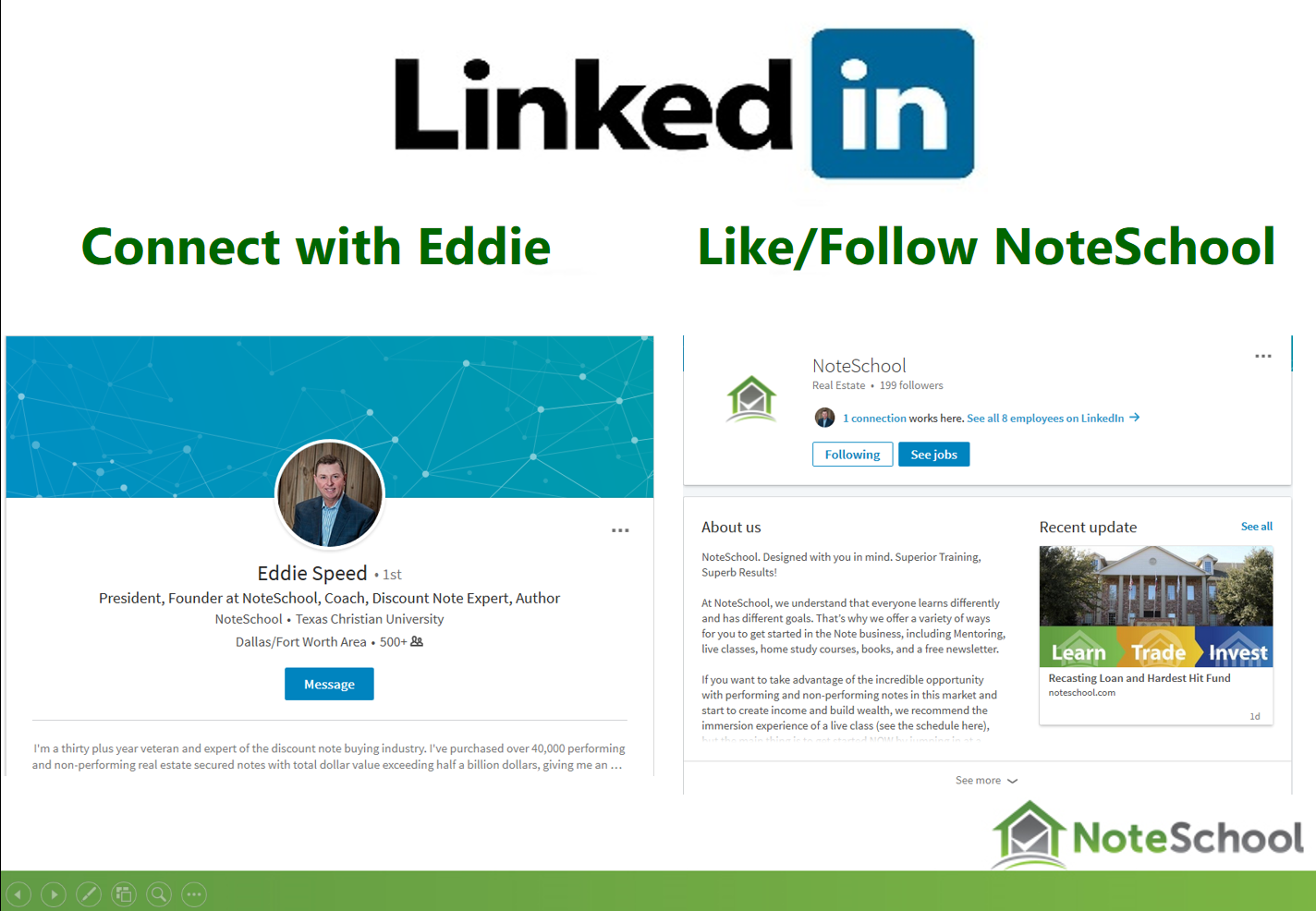 6th Annual Appreciation Event & Noteschool ExpoNOVEMBER 2nd - 4thhttp://noteschool.com/6th-annual-appreciation-event/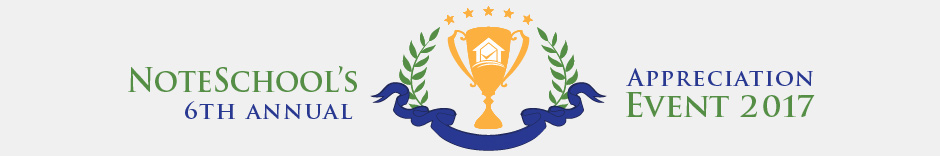 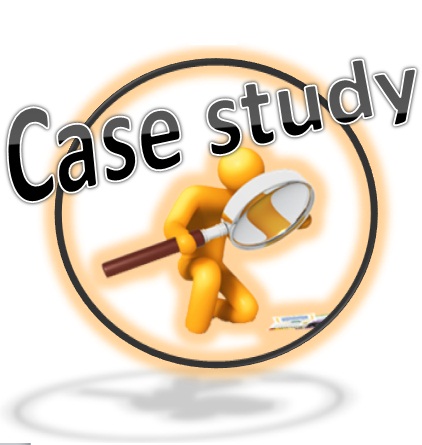 CASE STUDY COMPETETIONTo Enterhttp://members.noteschool.com/case-studies/Upcoming 3-Day ClassesPittsburg, Pennsylvania 		September 22nd – 24thNashville, Tennessee			October 6th – 8thDallas, TX					October  13th – 15thSeattle, WA					October  27th – 29th2017 Titanium VisitsTitanium Office Visit – September 25th – 27th  DropBox for Content Docs Submissionshttps://www.dropbox.com/request/Enk7QksdLwgqXgVMK2BzEmail for closing issues (Includes requests for any missing executed post-closing docs)PostClosing@ColonialFundingGroup.comIf you want to Purchase Assets from the call: Offering@ ColonialFundingGroup.com Please Submit Questions to:  Content@NoteSchool.comTo Buy a Partial Contact Martha Speed at Martha@NoteSchool.com